
Sri Lanka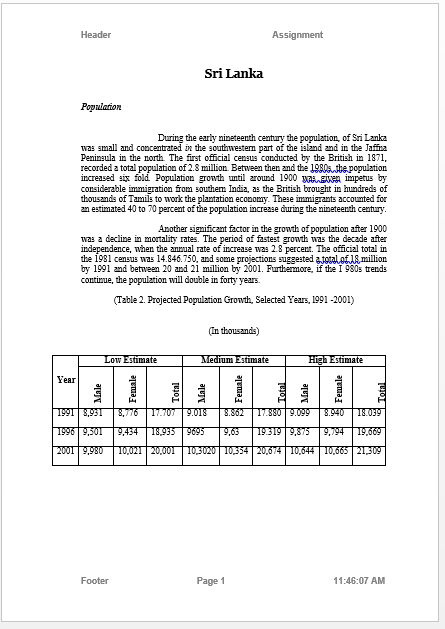 
Population 
                                   During the early nineteenth century the population, of  was small and concentrated in the southwestern part of the island and in the  in the north. The first official census conducted by the British in 1871, recorded a total population of 2.8 million. Between then and the 1980s  the population increased six fold. Population growth until around 1900 was given impetus by considerable immigration from southern , as the British brought in hundreds of thousands of Tamils to work the plantation economy. These immigrants accounted for an estimated 40 to 70 percent of the population increase during the nineteenth century.                                    Another significant factor in the growth of population after 1900 was a decline in mortality rates. The period of fastest growth was the decade after independence, when the annual rate of increase was 2.8 percent. The official total in the 1981 census was 14.846.750, and some projections suggested a total of 18 million by 1991 and between 20 and 21 million by 2001. Furthermore, if the I 980s trends continue, the population will double in forty years.(Table 2. Projected Population Growth, Selected Years, l991 -2001)
(In thousands)
YearLow EstimateLow EstimateLow EstimateMedium EstimateMedium EstimateMedium EstimateHigh EstimateHigh EstimateHigh EstimateYearMaleFemaleTotalMaleFemaleTotalMaleFemaleTotal19918,9318,77617.7079.0188.86217.8809.0998.94018.0391996 9,501 9,434 18,935 9695 9,63 19.319 9,875 9,794 19,669 2001 9,980 10,021 20,001 10,3020 10,354 20,674 10,644 10,665 21,309 